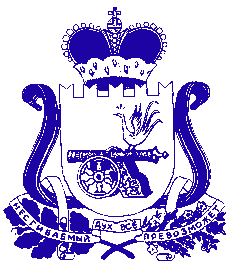 СОВЕТ ДЕПУТАТОВ КРАСНИНСКОГО ГОРОДСКОГО ПОСЕЛЕНИЯКРАСНИНСКОГО РАЙОНА СМОЛЕНСКОЙ ОБЛАСТИ РЕШЕНИЕ                            от  26 декабря 2017 года                                                                                 №73Об утверждении штатного расписанияконтрольно-ревизионной комиссииКраснинского городского поселенияКраснинского района Смоленскойобласти       В соответствии с Федеральным законом  от 6 октября 2003 года  №131-ФЗ «Об общих принципах организации местного самоуправления в Российской Федерации», Уставом  Краснинского городского поселения Краснинского района Смоленской области, Совет депутатов Краснинского городского поселения Краснинского района Смоленской областиРЕШИЛ:       1.Утвердить прилагаемое штатное расписание контрольно-ревизионной комиссии Краснинского городского поселения Краснинского района Смоленской области.      2.Признать утратившим силу решение Совета депутатов Краснинского городского поселения Краснинского района Смоленской области от 29 декабря 2016 года №84.      2.Настоящее решение вступает в силу с 01 января 2018 года.Глава муниципального образованияКраснинского городского поселенияКраснинского района Смоленской области                        М.И.КорчевскийУТВЕРЖДЕНОрешением Совета депутатовКраснинского городского поселенияКраснинского района Смоленской областиот 26 декабря   2017 года  №73Штатное расписаниеконтрольно-ревизионной комиссии Краснинского городского поселенияКраснинского района Смоленской области№п/пНаименование должностиКоличествоштатных единицДолжностнойокладДолжностной оклад(руб.)123451.Председатель контрольно-ревизионной комиссии0,0431,23683,002.Инспектор контрольно-ревизионной комиссии0,0426,23093,00ИТОГО:штатных единиц                                        0,08